NAME 	____________________________________  		INDEX NO.		_______________SCHOOL	____________________________________		SIGNATURE 		_______________										DATE 			_______________231/1BIOLOGY(THEORY)PAPER 1 JULY, 2017TIME: 2 HOURS 231/1BIOLOGY(THEORY)PAPER 1TIME: 2 HOURSINSTRUCTIONS TO CANDIDATESWrite your name and index number in the spaces provided above.Sign and write the date in the spaces provided above.Answer ALL the questions in the spaces provided. Additional pages MUST not be inserted. Candidates may be penalized for false information and even wrong spellings of technical terms.This paper consists of 7 printed pages.Candidates should check to ensure that all pages are printed as indicated and no questions are missing.FOR OFFICIAL USE ONLYMotor vehicles move, use energy and produce carbon (IV) oxide and water. Similar characteristics occur in living organisms yet motor vehicles are not classified as living. Explain. 		(3 marks)____________________________________________________________________________________________________________________________________________________________________________________________________________________________________________________________________________________________________________________________________________State one use for each of the following apparatus in the study of living organisms.Pooter 												(1 mark)___________________________________________________________________________________Pitfall trap 											(1 mark)___________________________________________________________________________________State the functions of the following cell organelles:Ribosomes 											(1 mark)___________________________________________________________________________________Lysosomes 											(1 mark)___________________________________________________________________________________State the functions of the following parts of a light microscope.Fine adjustment knob 									(1 mark)______________________________________________________________________________________________________________________________________________________________________Stage 												(1 mark)______________________________________________________________________________________________________________________________________________________________________Why is it recommended to keep the stage of the microscope dry? 				(1 mark)_________________________________________________________________________________________________________________________________________________________________________________________________________________________________________________________Using a microscope, a student counted 55 cells across a field of view whose diameter was 6000m (micrometers). Calculate the average length of the cells. Show your working. 			(2 marks)____________________________________________________________________________________________________________________________________________________________________________________________________________________________________________________________________________________________________________________________________________An experiment was set up as shown below.The set up was left for 30 minutes. State the expected results. 									(1 mark)______________________________________________________________________________________________________________________________________________________________________Explain your answer in (a) above. 								(3 marks)____________________________________________________________________________________________________________________________________________________________________________________________________________________________________________________________________________________________________________________________________________a)	Distinguish between diffusion and active transport.						(2 marks)____________________________________________________________________________________________________________________________________________________________________________________________________________________________________________________________________________________________________________________________________________b)	State one role that is played by osmosis in, i)	Plants 												(1 mark)______________________________________________________________________________________________________________________________________________________________________ii)	Animals 											(1 mark)______________________________________________________________________________________________________________________________________________________________________Name two mineral elements that are necessary in the synthesis of chlorophyll. 		(2 marks)______________________________________________________________________________________________________________________________________________________________________a)	State the functions of cristae in mitochondria. 						(1 mark)_________________________________________________________________________________________________________________________________________________________________________________________________________________________________________________________b)	The diagram below represents a cell organelle.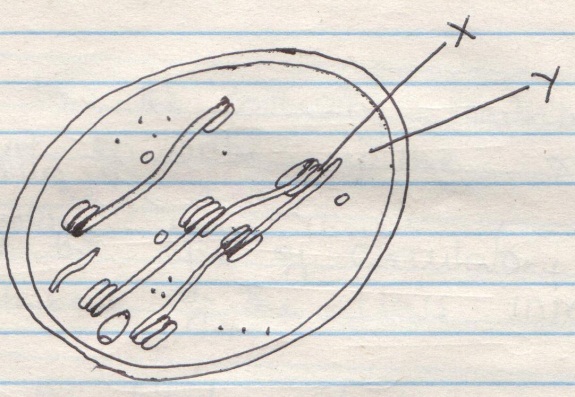 Name the part labelled Y. 									(1 mark)___________________________________________________________________________________State the functions of the part labelled X. 							(1 mark)______________________________________________________________________________________________________________________________________________________________________Name the end products of the light stage in photosynthesis. 					(2 marks)______________________________________________________________________________________________________________________________________________________________________a)	State the functions of co-factors in cell metabolism. 					(1 mark)___________________________________________________________________________________b)	Give one example of a metallic co-factor. 							(1 mark)___________________________________________________________________________________The action of ptyalin stops at the stomach. Explain. 						(1 mark)_________________________________________________________________________________________________________________________________________________________________________________________________________________________________________________________State two functions of carbohydrates in the human body. 					(2 marks)_________________________________________________________________________________________________________________________________________________________________________________________________________________________________________________________Name the tissues in plants responsible for:Transport of water and mineral slats. 							(1 mark)___________________________________________________________________________________Transport of carbohydrates. 									(1 mark)___________________________________________________________________________________Primary growth. 										(1 mark)___________________________________________________________________________________Explain how the following contribute to the movement of water up the xylem vessels. 	(2 marks)Cohesion ______________________________________________________________________________________________________________________________________________________________________Adhesion ______________________________________________________________________________________________________________________________________________________________________a)	Name the type of circulatory system found in members of the class insecta. 		(1 mark)___________________________________________________________________________________b)	Name the blood vessel that transports blood from: i)	Small intestines to the liver 									(1 mark)___________________________________________________________________________________ii)	Lungs to the heart 										(1 mark)___________________________________________________________________________________a)	Name one defect of circulatory system in humans. 						(1 mark)___________________________________________________________________________________b)	State two ways in which the red blood cells are adapted to their functions. 		(2 marks)_________________________________________________________________________________________________________________________________________________________________________________________________________________________________________________________Why would carboxyhaemoglobin lead to death? 						(2 marks)_________________________________________________________________________________________________________________________________________________________________________________________________________________________________________________________State four ways in which respiratory surfaces are suited to their function. 			(4 marks)_______________________________________________________________________________________________________________________________________________________________________________________________________________________________________________________________________________________________________________________________________________________________________________________________________________________________Name the causative agents for the following respiratory diseases.Whooping cough 										(1 mark)___________________________________________________________________________________Pneumonia 											(1 mark)___________________________________________________________________________________Name the three end products of anaerobic respiration in plants. 				(3 marks)_________________________________________________________________________________________________________________________________________________________________________________________________________________________________________________________Give two factors that determine the amount of energy a human being requires in a day. 	(2 marks)______________________________________________________________________________________________________________________________________________________________________Explain what happens when there is oxygen debt in human muscles. 				(3 marks)____________________________________________________________________________________________________________________________________________________________________________________________________________________________________________________________________________________________________________________________________________a)	A person was found to pass out large volumes of dilute urine frequently.i)	Name the disease the person was suffering from.						(1 mark)___________________________________________________________________________________ii)	Name the hormone that was deficient.							(1 mark)___________________________________________________________________________________What is the role of sweat in human body? 							(2 marks)_________________________________________________________________________________________________________________________________________________________________________________________________________________________________________________________Explain what happens to excess amino acids in the liver of humans. 				(3 marks)____________________________________________________________________________________________________________________________________________________________________________________________________________________________________________________________________________________________________________________________________________Explain why plants do not require specialized excretory organs. 				(4 marks)_______________________________________________________________________________________________________________________________________________________________________________________________________________________________________________________________________________________________________________________________________________________________________________________________________________________________State three external differences between chilopoda and diplopoda.				(3 marks)_______________________________________________________________________________________________________________________________________________________________________________________________________________________________________________________________________________________________________________________________________________________________________________________________________________________________a)	How are leaves of submerged plants adapted to photosynthesis? 				(2 marks)____________________________________________________________________________________________________________________________________________________________________________________________________________________________________________________________________________________________________________________________________________b)	Name two disorders in human caused by gene mutation. 					(2 marks)______________________________________________________________________________________________________________________________________________________________________a)	State two functional differences between the rods and cones in the human eye. 		(2 marks)____________________________________________________________________________________________________________________________________________________________________________________________________________________________________________________________________________________________________________________________________________b)	State two advantage of having an exoskeleton. 						(1 mark)_________________________________________________________________________________________________________________________________________________________________________________________________________________________________________________________QUESTIONMAXIMUM SCORECANDIDATE’S SCORE1  3180